1.   ОБЩИЕ ПОЛОЖЕНИЯ1.1      Положение составлено на основе Устава МБОУ СОШ № 19 г. Коврова (п.п. 4.4.2;  4.45.3; 5.3.2)1.2     Положение регламентирует  накопленный опыт правового регулирования прав и социальных гарантий обучающихся в школе.1.3       Положение раскрывает Факт наличия для обучающихся и  реализации в рамках образовательного процесса в школе и в других организациях, осуществляющих образовательную деятельность,  учебных предметов, курсов,  дисциплин (модулей) практик,  дополнительных программ, меры  социальной поддержки обучающихся и  права, вытекающие из образовательной деятельности (в том числе, посещение дополнительных занятий, мероприятий, не предусмотренных учебным планом, право на вступление  в общественные объединения), гарантии, вытекающие из образовательного процесса и образовательной деятельности (запрет на принуждение вступления в общественные объединения,  движения, на обязательное вовлечение  в изучение учебных предметов, курсов,  дисциплин (модулей) практик,   дополнительных программ).2. ОБЕСПЕЧЕНИЕ  ПРАВА ОБУЧАЮЩИХСЯ И МЕР  ИХ СОЦИАЛЬНОЙ ПОДДЕРЖКИ И СТИМУЛИРОВАНИЯ В ОТНОШЕНИИ ЛИЦ, ОСВАИВАЮЩИХ  ДОПОЛНИТЕЛЬНЫЕ ОБЩЕОБРАЗОВАТЕЛЬНЫЕ ПРОГРАММЫ2.1   На основании   статьи 34  Федерального закона «Об образовании в Российской Федерации» (29.12.2012) обучающимся МБОУ СОШ № 19 г. Ковров  предоставляется академическое право на:Выбор факультативных (необязательных для данного уровня образования) и элективных (избираемых в обязательном порядке) учебных предметов, курсов,  дисциплин (модулей),  практик,  дополнительных  программ из перечня, предлагаемого школой, осуществляющей образовательную деятельность;Освоение наряду с учебными предметами, курсами, дисциплинами (модулями) по осваиваемым образовательным программам любых других учебных предметов, курсов, дисциплин (модулей), преподаваемых в школе в установленном ею порядке,  а также преподаваемых в других организациях, осуществляющих образовательную деятельность,  учебных предметов, курсов, дисциплин (модулей), одновременное освоение нескольких основных образовательных, в том числе профессиональных,  программ;Зачёт школой в  установленном порядке результатов освоения обучающимися  учебных предметов, курсов, дисциплин (модулей), практик,  дополнительных образовательных программ,  изучаемых в школе и в других организациях, осуществляющих образовательную деятельность.2.2   Перечень факультативных (необязательных для данного уровня образования) и элективных (избираемых в обязательном порядке) учебных предметов, курсов,  дисциплин (модулей),  практик,  дополнительных  программ регламентируется  Учебным планом школы на конкретный учебный год.2.3     Учебные  предметы, курсы, дисциплины (модули), дополнительные программы, преподаваемые в других организациях, осуществляющих образовательную деятельность,  выбираются  обучающимися  из личных  интересов  и склонностей, при согласии родителей (законных представителей), программы их реализуются во внеурочное время. 2.4    Порядок  зачёта результатов освоения обучающимися  учебных предметов, курсов, дисциплин (модулей), практик,  дополнительных образовательных программ,  изучаемых в школе:Изучение факультативных (необязательных для данного уровня образования) учебных предметов,  курсов,  дисциплин (модулей),  практик,  дополнительных  программ  организаций внеурочной деятельности не подлежит балльной оценке и являются предметом учёта через личный портфолио обучающихся; Изучение элективных (избираемых в обязательном порядке) учебных  курсов,  дисциплин (модулей),  практик,  дополнительных  программ  обучающимися  оценивается в соответствии с планированием учителей, ведущих курс (возможно безоценочно,  или  баллах,  или  оценками «зачтено - незачтено»)  в зависимости от  статуса  курса, дисциплины (модуля)  в Учебном плане.2.5    Порядок  зачёта результатов освоения обучающимися  учебных предметов, курсов, дисциплин (модулей), практик,  дополнительных образовательных программ,  изучаемых в других организациях, осуществляющих образовательную деятельность:Результаты изучения    учебных предметов, курсов, дисциплин (модулей), практик,  дополнительных образовательных программ,  изучаемых в других организациях, осуществляющих образовательную деятельность,  учитываются через личный портфолио обучающихся.Разработчик – Заботина Г.Н.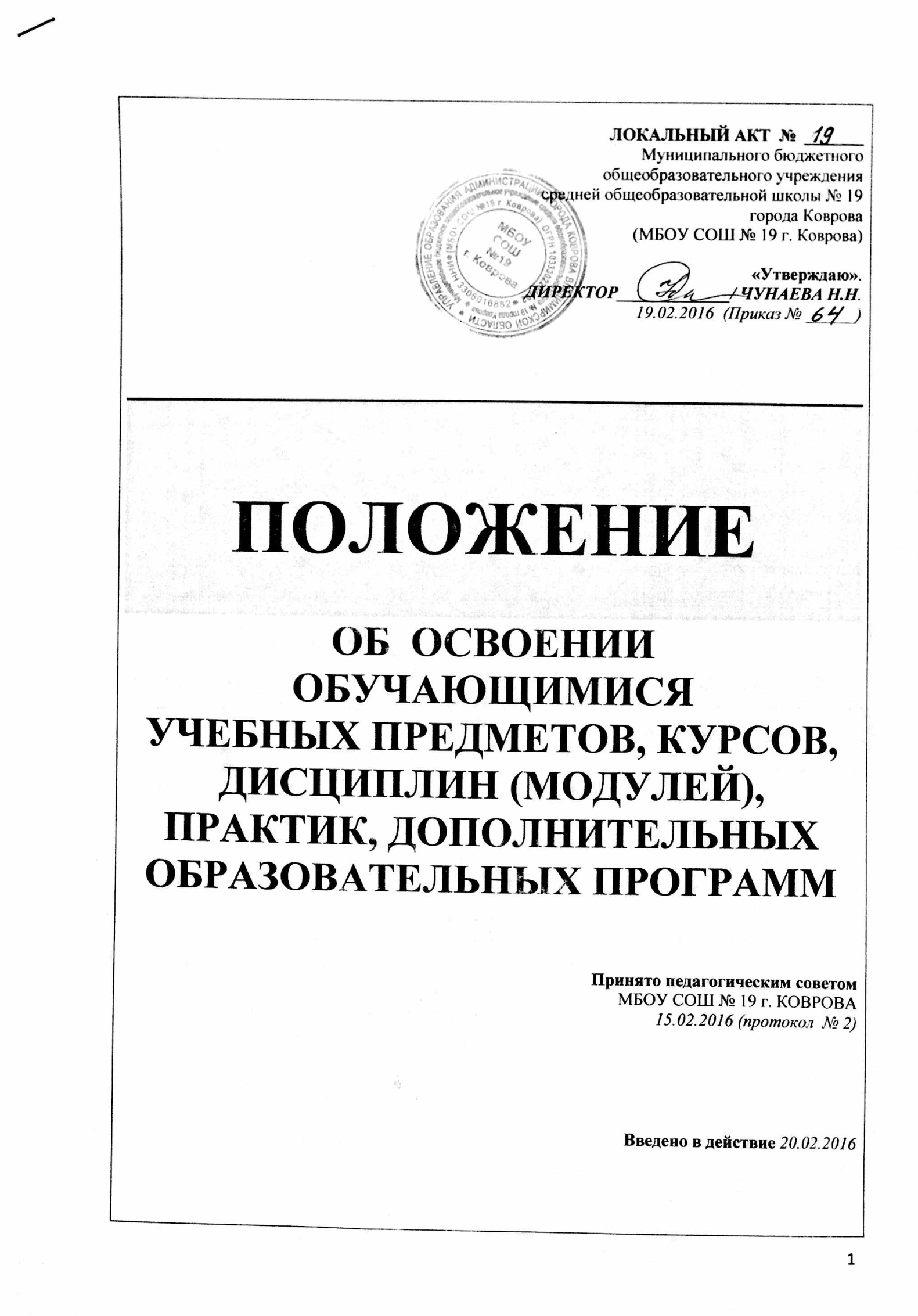 ЛОКАЛЬНЫЙ АКТ  №  19Муниципального бюджетного общеобразовательного учреждениясредней общеобразовательной школы № 19 города Коврова(МБОУ СОШ № 19 г. Коврова)«Утверждаю».ДИРЕКТОР_____________/ ЧУНАЕВА Н.Н.19.02.2016  (Приказ № ______)ПОЛОЖЕНИЕОБ  ОСВОЕНИИ  ОБУЧАЮЩИМИСЯУЧЕБНЫХ ПРЕДМЕТОВ, КУРСОВ, ДИСЦИПЛИН (МОДУЛЕЙ), ПРАКТИК, ДОПОЛНИТЕЛЬНЫХ ОБРАЗОВАТЕЛЬНЫХ ПРОГРАММ Принято педагогическим советом МБОУ СОШ № 19 г. КОВРОВА   15.02.2016 (протокол  № 2)Введено в действие 20.02.2016